                       编号：        海南师范大学专业技术资格评审表（  2021  年度）（教师系列）单   位 ：        海南师范大学            姓   名 ：         海晓龙               现任专业   技术职务  ：             副教授                  申报专业  ：             美术学                   申报资格  ：         教学科研型教授               联系电话  ：          19899803889                 填表时间：       2022 年    12月    5 日海南师范大学印制填表说明1.本表供本校专业技术人员评审高校教师系列专业技术资格时使用。１—17页由申报者填写，第4页中思想品德鉴定和师德师风表现由所在单位填写并盖章。18—20页由二级学院评审工作委员会或职称办填写。填写内容应经人事部门审核认可，编号由人事（职改）部门统一编制。2.年月日一律用公历阿拉伯数字填字。3.“相片”一律用近期一寸正面半身免冠照。4.“毕业学校”填毕业学校当时的全称。5.晋升形式：正常晋升或破格晋升或转评。6.申报资格名称有：讲师、教学为主型副教授、教学科研型副教授、双师型副教授、教学为主型教授、教学科研型教授、双师型教授。7.聘任年限应足年，按“5年6个月”格式填写，一年按12个月计算，如2017年3月起聘，到2018年12月，任职年限就只有一年10个月，不到二年。8.学年及学期表达：如2017-2018(一)、2015-2016(二)。9.如填写表格内容较多，可自行增加行，没有内容的表格可删减行，但至少保留表头及一行，不可全删除。    10.2022年1月制表。基本情况注：1.为鼓励协同创新、团队创新，凡是我校多名教师合作的教学成果、一流课程、教材、教学作品和教学案例奖励，两名教师合作的奖励分别按相应分值的70%、30%计算，三名教师合作的奖励分别按相应分值的65%、25%、10%计算，四名教师合作的奖励分别按相应分值的65%、20%、10%、5%计算，五名及以上教师合作的奖励，前四名分别按相应分值的60%、20%、10%、5%计算，其余名次按相应分值的5%平均计算。2.当【课堂教学+教学研究+教学成果三项分值】超过【初始教学总分】的50%时，需将此三项的小计分值按【初始教学总分】的50%计入个人【最后教学总分】（只折算一次）。二级单位审核者签名：                     职能部门审核者签名：任现职以来教育教学能力业绩情况注:当【学术论文分值】超过【初始科研总分】的60%时，需将此项分值按【初始科研总分】的60%计入个人【最后科研总分】（只折算一次）。二级单位审核者签名：                     职能部门审核者签名：注:当【学术论文分值】超过【初始科研总分】的60%时，需将此项分值按【初始科研总分】的60%计入个人【最后科研总分】（只折算一次）。二级单位审核者签名：                     职能部门审核者签名：注：人文社科类参考评审文件附件1-4填写，自然科学类参考附件1-5填写，项目等级：可计分类按A1到E3级填写，不可计分类为F级。注：人文社科类参考评审文件附件1-4填写，自然科学类参考附件1-5填写，刊物级别：可计分类按A到F级填写，不可计分类为G级。注：人文社科类参考评审文件附件1-4填写，自然科学类参考附件1-5填写，著作等级：可计分类按A-C填写，不可计分类为D级。注：人文社科类参考评审文件附件1-4填写，自然科学类参考附件1-5填写，奖励等级：可计分类按A级-C级填写，不可类分类为D级；获奖等级按特等奖、一等奖、二等奖、三等奖、其他类填写。注：人文社科类参考评审文件附件1-4填写，自然科学类参考附件1-5填写，成果等级：可计分类别按A-C填写，不可计分类为D级。注：人文社科类参考附件1-4填写，指标等级：可计分类别按A-C填写，不可计分类别为D级。注：自然科学类参考评审文件附件1-5填写，指标等级：可计分类按A-C填写，不可计分类为D级。注：参考附件1-5填写，转化方式：限填转让、许可或者作价投资。双师型教师实践应用能力评价计分汇总表二级单位审核者签名：                     职能部门审核者签名：双师型教师职务任职资格评审实践应用能力评价计分表注：参考评审文件附件1-7表1填写，国家人力资源和社会保障部发布的《国家职业资格目录》实行动态调整，专业技术人员职业资格计分以获得资格当年的目录为准。双师型教师在本专业技术工作外只计算一项专技技能，且与在教学岗位从事的专业技术工作密切关联。经学校批准在企业、行政事业单位从事与本专业相关的兼职、在职创业、离岗创业工作的教师计分表注：参考评审文件附件1-7表2填写，高级管理者是指企业总部的部门经理、副经理以及一级分公司总经理、副总经理等，由所在单位开具相关证明；企业法定代表人，须出具工商局开具的证明；缴税额度须出具税务机关开具的缴税证明。社会服务效益（经费）申报者各项能力积分汇总表注：教学为主型教育教学能力值按70%计入总分，科研创新能力分值按30%计入总分；教学科研型教育教学能力分值按50%计入总分，科研创新能力分值按50%计入总分；双师型教育教学能力分值按70%计入总分，实践应用能力分值按20%计入总分，科研创新能力分值按10%计入总分。教师系列教学、科研业绩水平鉴定意见表注：只对申报教授、副教授人员书写鉴定意见。评  审  审  批  意  见姓名海晓龙海晓龙海晓龙海晓龙性别男男出生年月1972年12月1972年12月1972年12月政治面貌中共党员中共党员中共党员中共党员相片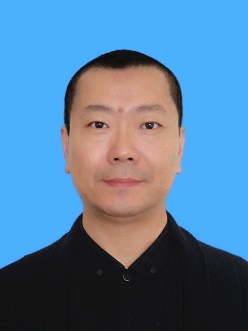 相片相片教师资格证种类及学科艺术学艺术学艺术学艺术学艺术学艺术学身份证号码身份证号码210504197212070515210504197212070515210504197212070515210504197212070515210504197212070515210504197212070515210504197212070515210504197212070515相片相片相片最高学历毕业院校东北师范大学东北师范大学东北师范大学东北师范大学学历学位学历学位艺术学博士艺术学博士所学专业所学专业美术学美术学美术学美术学美术学美术学相片相片相片现工作单位海南师范大学海南师范大学海南师范大学海南师范大学参加工作时间参加工作时间1997年7月1997年7月任教学科任教学科美术学美术学美术学美术学美术学美术学晋升形式晋升形式正常晋升取得现专业技术资格及时间取得现专业技术资格及时间取得现专业技术资格及时间副教授2009年12月副教授2009年12月副教授2009年12月副教授2009年12月副教授2009年12月副教授2009年12月申请学科组名称(在相应学科前打√)申请学科组名称(在相应学科前打√)申请学科组名称(在相应学科前打√)申请学科组名称(在相应学科前打√)申请学科组名称(在相应学科前打√)□社会科学    □自然科学□学科教育    艺体外组□社会科学    □自然科学□学科教育    艺体外组□社会科学    □自然科学□学科教育    艺体外组□社会科学    □自然科学□学科教育    艺体外组□社会科学    □自然科学□学科教育    艺体外组□社会科学    □自然科学□学科教育    艺体外组现任专业技术职务聘任时间及聘任单位现任专业技术职务聘任时间及聘任单位现任专业技术职务聘任时间及聘任单位时间：2009年12月单位：东北师范大学时间：2009年12月单位：东北师范大学时间：2009年12月单位：东北师范大学时间：2009年12月单位：东北师范大学时间：2009年12月单位：东北师范大学时间：2009年12月单位：东北师范大学聘任年限聘任年限13年13年13年13年13年职业资格证书职业资格证书教师资格证教师资格证高校教师资格证专业名称高校教师资格证专业名称高校教师资格证专业名称艺术学艺术学艺术学艺术学艺术学艺术学艺术学艺术学外语成绩外语成绩外语成绩外语成绩外语成绩免试免试免试免试申报专业申报专业申报专业美术学美术学美术学美术学美术学美术学美术学美术学申报资格名称申报资格名称申报资格名称申报资格名称申报资格名称教学科研型教授教学科研型教授教学科研型教授教学科研型教授破格申报条件(正常及转评不填)破格申报条件(正常及转评不填)破格申报条件(正常及转评不填)符合条件    ：符合条件    ：符合条件    ：符合条件    ：符合条件    ：符合条件    ：符合条件    ：符合条件    ：符合条件    ：符合条件    ：符合条件    ：符合条件    ：符合条件    ：符合条件    ：符合条件    ：符合条件    ：符合条件    ：直接评审条件(正常及转评不填)直接评审条件(正常及转评不填)直接评审条件(正常及转评不填)符合条件    ：符合条件    ：符合条件    ：符合条件    ：符合条件    ：符合条件    ：符合条件    ：符合条件    ：符合条件    ：符合条件    ：符合条件    ：符合条件    ：符合条件    ：符合条件    ：符合条件    ：符合条件    ：符合条件    ：学习培训经历（包括参加学历学位教育、继续教育、培训、国内外进修等）学习培训经历（包括参加学历学位教育、继续教育、培训、国内外进修等）学习培训经历（包括参加学历学位教育、继续教育、培训、国内外进修等）学习培训经历（包括参加学历学位教育、继续教育、培训、国内外进修等）学习培训经历（包括参加学历学位教育、继续教育、培训、国内外进修等）学习培训经历（包括参加学历学位教育、继续教育、培训、国内外进修等）学习培训经历（包括参加学历学位教育、继续教育、培训、国内外进修等）学习培训经历（包括参加学历学位教育、继续教育、培训、国内外进修等）学习培训经历（包括参加学历学位教育、继续教育、培训、国内外进修等）学习培训经历（包括参加学历学位教育、继续教育、培训、国内外进修等）学习培训经历（包括参加学历学位教育、继续教育、培训、国内外进修等）学习培训经历（包括参加学历学位教育、继续教育、培训、国内外进修等）学习培训经历（包括参加学历学位教育、继续教育、培训、国内外进修等）学习培训经历（包括参加学历学位教育、继续教育、培训、国内外进修等）学习培训经历（包括参加学历学位教育、继续教育、培训、国内外进修等）学习培训经历（包括参加学历学位教育、继续教育、培训、国内外进修等）学习培训经历（包括参加学历学位教育、继续教育、培训、国内外进修等）学习培训经历（包括参加学历学位教育、继续教育、培训、国内外进修等）学习培训经历（包括参加学历学位教育、继续教育、培训、国内外进修等）学习培训经历（包括参加学历学位教育、继续教育、培训、国内外进修等）起止时间起止时间学习形式学习形式学习单位名称学习单位名称学习单位名称学习单位名称学习单位名称学习单位名称学习院系及专业学习院系及专业学习院系及专业学习院系及专业学习院系及专业毕(结肄)业毕(结肄)业国内外国内外证明人1993-19971993-1997全日制全日制东北师范大学东北师范大学东北师范大学东北师范大学东北师范大学东北师范大学美术学院美术教育美术学院美术教育美术学院美术教育美术学院美术教育美术学院美术教育毕业毕业国内国内张力1999-20021999-2002全日制全日制东北师范大学东北师范大学东北师范大学东北师范大学东北师范大学东北师范大学美术学院美术学美术学院美术学美术学院美术学美术学院美术学美术学院美术学毕业毕业国内国内张力2013-20202013-2020全日制全日制东北师范大学东北师范大学东北师范大学东北师范大学东北师范大学东北师范大学美术学院美术学美术学院美术学美术学院美术学美术学院美术学美术学院美术学毕业毕业国内国内郭晓光2014-20152014-2015进修进修清华大学清华大学清华大学清华大学清华大学清华大学美术学院美术学美术学院美术学美术学院美术学美术学院美术学美术学院美术学结业结业国内国内杜大恺工作经历工作经历工作经历工作经历起  止  时  间单      位从 事 何 专 业技  术  工  作职      务 1997年7月—1999   年 7月长春艺术学校美术教师助教2002 年 7月—  2020 年12月东北师范大学美术学院美术学副教授系主任 2020年 12月至今海南师范大学美术学院美术学副教授造型基础部主任、美术馆馆长基本条件基本条件基本条件思想品德鉴定及师德师风表现该同志思想积极上进，认真学习贯彻党的教育方针，严格遵守《高校教师职业道德规范》要求，履行教师职责。认真落实学院工作部署，具有大局意识与团队意识。在科研中勤奋刻苦，勇于创造，勇于实践，在跨专业、跨学科的实践与理论研究中，有较为突出的科研成果，在教学中严格要求自己，脚踏实地，严谨治学，廉洁从教，关爱学生。既教书又育人，坚持“以教学为中心，以育人为宗旨”，既做学生的导师，又做学生的益友。无论在学术上还是生活上，都能给学生以正确的指导和及时的帮助，是一位有责任心、有进取心的好老师。分党委书记签名（盖章）：                     年   月   日该同志思想积极上进，认真学习贯彻党的教育方针，严格遵守《高校教师职业道德规范》要求，履行教师职责。认真落实学院工作部署，具有大局意识与团队意识。在科研中勤奋刻苦，勇于创造，勇于实践，在跨专业、跨学科的实践与理论研究中，有较为突出的科研成果，在教学中严格要求自己，脚踏实地，严谨治学，廉洁从教，关爱学生。既教书又育人，坚持“以教学为中心，以育人为宗旨”，既做学生的导师，又做学生的益友。无论在学术上还是生活上，都能给学生以正确的指导和及时的帮助，是一位有责任心、有进取心的好老师。分党委书记签名（盖章）：                     年   月   日任现职以来的考核结果(高级职称至少填五年）优秀优秀师德师风年度考核结论优秀优秀减免工作量的原因及时间段（注明因何减免，原因有在管理岗位工作、休产假、挂职、借调、跟班学习等原因）无无是否存在延迟申报情况否□是，因                          延迟     年。担任班主任或辅导员的任职单位及时间在长春艺术学校担任班主任工作，1997年9月-1999年7月担任东北师范大学美术学院研究生辅导员，2002年9月-2005年7月在长春艺术学校担任班主任工作，1997年9月-1999年7月担任东北师范大学美术学院研究生辅导员，2002年9月-2005年7月任现职以来的教学业绩情况任现职以来的教学业绩情况任现职以来的教学业绩情况任现职以来的教学业绩情况任现职以来的教学业绩情况任现职以来的教学业绩情况任现职以来的教学业绩情况任现职以来的教学业绩情况任现职以来的教学业绩情况教学方面条件教学方面条件①任现职以来，承担课堂教学工作量共计 3850 学时，年均  642  学时，其中本科生课堂教学工作量共计 1552   学时，年均  1452  学时，其中实践类共计  846  学时，年均  141  学时。②任现职以来教学评估达到“合格”以上占  100   % 。③本次晋升专业技术资格的课程评估成绩为   B   等级。④担任毕业实习和论文指导工作（ 10  ）届；或担任本科生创新创业活动（  ）项；或担任本科生专业竞赛指导（ 36）项；或担任本科生开展寒暑假社会实践（ 26 ）项。①任现职以来，承担课堂教学工作量共计 3850 学时，年均  642  学时，其中本科生课堂教学工作量共计 1552   学时，年均  1452  学时，其中实践类共计  846  学时，年均  141  学时。②任现职以来教学评估达到“合格”以上占  100   % 。③本次晋升专业技术资格的课程评估成绩为   B   等级。④担任毕业实习和论文指导工作（ 10  ）届；或担任本科生创新创业活动（  ）项；或担任本科生专业竞赛指导（ 36）项；或担任本科生开展寒暑假社会实践（ 26 ）项。①任现职以来，承担课堂教学工作量共计 3850 学时，年均  642  学时，其中本科生课堂教学工作量共计 1552   学时，年均  1452  学时，其中实践类共计  846  学时，年均  141  学时。②任现职以来教学评估达到“合格”以上占  100   % 。③本次晋升专业技术资格的课程评估成绩为   B   等级。④担任毕业实习和论文指导工作（ 10  ）届；或担任本科生创新创业活动（  ）项；或担任本科生专业竞赛指导（ 36）项；或担任本科生开展寒暑假社会实践（ 26 ）项。①任现职以来，承担课堂教学工作量共计 3850 学时，年均  642  学时，其中本科生课堂教学工作量共计 1552   学时，年均  1452  学时，其中实践类共计  846  学时，年均  141  学时。②任现职以来教学评估达到“合格”以上占  100   % 。③本次晋升专业技术资格的课程评估成绩为   B   等级。④担任毕业实习和论文指导工作（ 10  ）届；或担任本科生创新创业活动（  ）项；或担任本科生专业竞赛指导（ 36）项；或担任本科生开展寒暑假社会实践（ 26 ）项。①任现职以来，承担课堂教学工作量共计 3850 学时，年均  642  学时，其中本科生课堂教学工作量共计 1552   学时，年均  1452  学时，其中实践类共计  846  学时，年均  141  学时。②任现职以来教学评估达到“合格”以上占  100   % 。③本次晋升专业技术资格的课程评估成绩为   B   等级。④担任毕业实习和论文指导工作（ 10  ）届；或担任本科生创新创业活动（  ）项；或担任本科生专业竞赛指导（ 36）项；或担任本科生开展寒暑假社会实践（ 26 ）项。①任现职以来，承担课堂教学工作量共计 3850 学时，年均  642  学时，其中本科生课堂教学工作量共计 1552   学时，年均  1452  学时，其中实践类共计  846  学时，年均  141  学时。②任现职以来教学评估达到“合格”以上占  100   % 。③本次晋升专业技术资格的课程评估成绩为   B   等级。④担任毕业实习和论文指导工作（ 10  ）届；或担任本科生创新创业活动（  ）项；或担任本科生专业竞赛指导（ 36）项；或担任本科生开展寒暑假社会实践（ 26 ）项。①任现职以来，承担课堂教学工作量共计 3850 学时，年均  642  学时，其中本科生课堂教学工作量共计 1552   学时，年均  1452  学时，其中实践类共计  846  学时，年均  141  学时。②任现职以来教学评估达到“合格”以上占  100   % 。③本次晋升专业技术资格的课程评估成绩为   B   等级。④担任毕业实习和论文指导工作（ 10  ）届；或担任本科生创新创业活动（  ）项；或担任本科生专业竞赛指导（ 36）项；或担任本科生开展寒暑假社会实践（ 26 ）项。任现职以来课程教学工作量业绩表（本科生）任现职以来课程教学工作量业绩表（本科生）任现职以来课程教学工作量业绩表（本科生）任现职以来课程教学工作量业绩表（本科生）任现职以来课程教学工作量业绩表（本科生）任现职以来课程教学工作量业绩表（本科生）任现职以来课程教学工作量业绩表（本科生）任现职以来课程教学工作量业绩表（本科生）任现职以来课程教学工作量业绩表（本科生）学年、学期课程名称课程名称班级名称课堂教学时数教学评估等级基层单位审核学时职能部门审核学时备注2015-2016（一）画面结构分析与实践画面结构分析与实践2014级水彩班80A2015-2016（二）水彩人体1水彩人体12012级水彩班80A2016-2017（一）人体素描1人体素描12014级水彩班80A2016-2017（一）水彩人体2水彩人体22013级水彩班80A2017-2018（一）画面结构分析与实践画面结构分析与实践2016级水彩班80A2017-2018（二）毕业论文毕业论文2013级水彩班64A2017-2018（二）水彩基础语言实践水彩基础语言实践2017级水彩班96A2017-2018（二）毕业创作（设计）毕业创作（设计）2014级水彩班160A2018-2019（二）毕业论文毕业论文2015级水彩班128A2018-2019（二）水性材料实验水性材料实验2016级水彩班80A2019-2020（一）画面结构分析与实践画面结构分析与实践2017级水彩班64A2019-2020（二）水彩材料与技法实践1水彩材料与技法实践12018级水彩班80A2019-2020（二）毕业论文毕业论文2016级水彩班64A2019-2020（二）水彩基础语言实践水彩基础语言实践2018级水彩班208A2020-2021（二）构图学构图学2020绘画1班、2班32B2020-2021（二）水彩材料与技法实践(一）水彩材料与技法实践(一）2020绘画1班、2班32B2021-2022（一）野外写生野外写生2019美术学3班、4班16B2021-2022（一）水彩材料与技法实践(二）水彩材料与技法实践(二）2019绘画1班、2班64B2021-2022（一）风景写生与表现（二）风景写生与表现（二）2019绘画1班、2班64B小计1552任现职以来课程教学工作量业绩表（研究生）任现职以来课程教学工作量业绩表（研究生）任现职以来课程教学工作量业绩表（研究生）任现职以来课程教学工作量业绩表（研究生）任现职以来课程教学工作量业绩表（研究生）任现职以来课程教学工作量业绩表（研究生）任现职以来课程教学工作量业绩表（研究生）任现职以来课程教学工作量业绩表（研究生）任现职以来课程教学工作量业绩表（研究生）学年、学期课程名称课程名称班级名称课堂教学时数教学评估等级基层单位审核学时职能部门审核学时备注2016-2017（二）创作方法论创作方法论2015级学硕水彩画80A2016-2017（二）前沿学术专题研究前沿学术专题研究2015级学硕水彩画80A2017-2018（一）绘画构成学绘画构成学2016级学硕水彩画80A2017-2018（一）绘画材料学绘画材料学2016级学硕水彩画80A2018-2019（一）绘画创作研究绘画创作研究2017级学硕水彩画80A2018-2019（一）绘画本体语言研究绘画本体语言研究2017级学硕水彩画80A2018-2019（一）绘画理论与实践1绘画理论与实践12017级艺硕水彩画80A2018-2019（二）绘画理论与实践2绘画理论与实践22017级艺硕水彩画80A2017-2018（一）造型基础一造型基础一2017级艺硕水彩画144A2017-2018（一）造型基础二造型基础二2017级艺硕水彩画160A2019-2020（二）当代水彩画艺术研究与实践当代水彩画艺术研究与实践2018级艺硕水彩画80A2019-2020（二）水彩前沿问题研究与实践水彩前沿问题研究与实践2018级艺硕水彩画80A2019-2020（二）艺术家访谈艺术家访谈2017级艺硕水彩画80A2020-2021（二）水彩人物创作实践水彩人物创作实践2019级艺硕水彩全体64A2020-2021（二）专题创作研讨专题创作研讨2020级美术学4A2021-2022（一）社会调研社会调研2019级艺硕设计全体32A2021-2022（一）专业实习专业实习2019级艺硕设计全体64A2021-2022（一）美术创作实践美术创作实践2020级艺硕美术全体32A2021-2022（一）中国画材料技法研究中国画材料技法研究2020级国画36A2021-2022（一）中国画材料技法研究中国画材料技法研究2021级国画36A小计1452任现职以来实践类教学工作量业绩表任现职以来实践类教学工作量业绩表任现职以来实践类教学工作量业绩表任现职以来实践类教学工作量业绩表任现职以来实践类教学工作量业绩表任现职以来实践类教学工作量业绩表任现职以来实践类教学工作量业绩表任现职以来实践类教学工作量业绩表任现职以来实践类教学工作量业绩表学年、学期学年、学期课程名称班级名称实践教学时数教学评估等级基层单位审核学时职能部门审核学时备注2016-2017（二）2016-2017（二）毕业创作（设计）2013级水彩班144A2017-2018（一）2017-2018（一）专业教学实践32015级水彩班64A2018-2019（一）2018-2019（一）专业教学实践32016级水彩班64A2018-2019（一）2018-2019（一）创作22016级水彩班80A2018-2019（二）2018-2019（二）毕业创作2015级水彩班288A2019-2020（二）2019-2020（二）艺术考察2015级水彩班80A2019-2020（二）2019-2020（二）毕业创作2016级水彩班80A2020-2021（二）2020-2021（二）艺术考察2018美术学1班2、3班32A2020-2021（二）2020-2021（二）艺术考察2019绘画1班、2班32B小计小计864指导学生实习、论文、实践情况指导学生实习、论文、实践情况指导学生实习、论文、实践情况指导学生实习、论文、实践情况指导学生实习、论文、实践情况指导学生实习、论文、实践情况指导学生实习、论文、实践情况指导学生实习、论文、实践情况指导学生实习、论文、实践情况2002年至今，先后在东北师范大学美术学院、海南师范大学美术学院指导本科生、硕士研究生实习、毕业论文写作及社会实践。其中，担任近20年本科生毕业论文、毕业创作指导工作，担任13年硕士研究生论文、毕业创作指导工作，目前已毕业硕士研究生10人，在读硕士研究生10人，研究生绘画创作作品多次入选国家级、省级美术作品展。2002年至今，先后在东北师范大学美术学院、海南师范大学美术学院指导本科生、硕士研究生实习、毕业论文写作及社会实践。其中，担任近20年本科生毕业论文、毕业创作指导工作，担任13年硕士研究生论文、毕业创作指导工作，目前已毕业硕士研究生10人，在读硕士研究生10人，研究生绘画创作作品多次入选国家级、省级美术作品展。2002年至今，先后在东北师范大学美术学院、海南师范大学美术学院指导本科生、硕士研究生实习、毕业论文写作及社会实践。其中，担任近20年本科生毕业论文、毕业创作指导工作，担任13年硕士研究生论文、毕业创作指导工作，目前已毕业硕士研究生10人，在读硕士研究生10人，研究生绘画创作作品多次入选国家级、省级美术作品展。2002年至今，先后在东北师范大学美术学院、海南师范大学美术学院指导本科生、硕士研究生实习、毕业论文写作及社会实践。其中，担任近20年本科生毕业论文、毕业创作指导工作，担任13年硕士研究生论文、毕业创作指导工作，目前已毕业硕士研究生10人，在读硕士研究生10人，研究生绘画创作作品多次入选国家级、省级美术作品展。2002年至今，先后在东北师范大学美术学院、海南师范大学美术学院指导本科生、硕士研究生实习、毕业论文写作及社会实践。其中，担任近20年本科生毕业论文、毕业创作指导工作，担任13年硕士研究生论文、毕业创作指导工作，目前已毕业硕士研究生10人，在读硕士研究生10人，研究生绘画创作作品多次入选国家级、省级美术作品展。2002年至今，先后在东北师范大学美术学院、海南师范大学美术学院指导本科生、硕士研究生实习、毕业论文写作及社会实践。其中，担任近20年本科生毕业论文、毕业创作指导工作，担任13年硕士研究生论文、毕业创作指导工作，目前已毕业硕士研究生10人，在读硕士研究生10人，研究生绘画创作作品多次入选国家级、省级美术作品展。2002年至今，先后在东北师范大学美术学院、海南师范大学美术学院指导本科生、硕士研究生实习、毕业论文写作及社会实践。其中，担任近20年本科生毕业论文、毕业创作指导工作，担任13年硕士研究生论文、毕业创作指导工作，目前已毕业硕士研究生10人，在读硕士研究生10人，研究生绘画创作作品多次入选国家级、省级美术作品展。2002年至今，先后在东北师范大学美术学院、海南师范大学美术学院指导本科生、硕士研究生实习、毕业论文写作及社会实践。其中，担任近20年本科生毕业论文、毕业创作指导工作，担任13年硕士研究生论文、毕业创作指导工作，目前已毕业硕士研究生10人，在读硕士研究生10人，研究生绘画创作作品多次入选国家级、省级美术作品展。2002年至今，先后在东北师范大学美术学院、海南师范大学美术学院指导本科生、硕士研究生实习、毕业论文写作及社会实践。其中，担任近20年本科生毕业论文、毕业创作指导工作，担任13年硕士研究生论文、毕业创作指导工作，目前已毕业硕士研究生10人，在读硕士研究生10人，研究生绘画创作作品多次入选国家级、省级美术作品展。高校教师职务任职资格评审教育教学能力评价计分汇总表2-1高校教师职务任职资格评审教育教学能力评价计分汇总表2-1高校教师职务任职资格评审教育教学能力评价计分汇总表2-1高校教师职务任职资格评审教育教学能力评价计分汇总表2-1高校教师职务任职资格评审教育教学能力评价计分汇总表2-1高校教师职务任职资格评审教育教学能力评价计分汇总表2-1高校教师职务任职资格评审教育教学能力评价计分汇总表2-1高校教师职务任职资格评审教育教学能力评价计分汇总表2-1高校教师职务任职资格评审教育教学能力评价计分汇总表2-1高校教师职务任职资格评审教育教学能力评价计分汇总表2-1高校教师职务任职资格评审教育教学能力评价计分汇总表2-1高校教师职务任职资格评审教育教学能力评价计分汇总表2-1高校教师职务任职资格评审教育教学能力评价计分汇总表2-1序号指标类型指标级别指标分值指标分值指标分值指标分值指标分值奖项获得数量指标得分个人申报得分二级学院审核得分职能部门审核得分序号指标类型指标级别不分等级指标分值分等级指标分值（单位：分）分等级指标分值（单位：分）分等级指标分值（单位：分）分等级指标分值（单位：分）奖项获得数量指标得分个人申报得分二级学院审核得分职能部门审核得分序号指标类型指标级别不分等级指标分值特等奖一等奖二等奖三等奖奖项获得数量指标得分个人申报得分二级学院审核得分职能部门审核得分1教学成果国家级教学成果奖—20000100005000—2教学成果省级教学成果奖——1000500—4一流课程国家级1000————5一流课程省级100————6教学名师国家级1000————7教学名师省级400————8教材国家级(含马工程)1000————9教材省级300————10教材“百佳”出版单位300————11教材其他出版单位100————12课堂教学教育部——100050030013课堂教学教育厅——30020010015教学研究重大1000————16教学研究重点400————17教学研究一般100————18教学研究海南省高等教育学会优秀教研论文奖——80402019教学作品全国A类作品奖——120804020教学作品全国B类作品奖——80402021教学作品省级作品奖——804020高校教师职务任职资格评审教育教学能力评价计分汇总表2-2高校教师职务任职资格评审教育教学能力评价计分汇总表2-2高校教师职务任职资格评审教育教学能力评价计分汇总表2-2高校教师职务任职资格评审教育教学能力评价计分汇总表2-2高校教师职务任职资格评审教育教学能力评价计分汇总表2-2高校教师职务任职资格评审教育教学能力评价计分汇总表2-2高校教师职务任职资格评审教育教学能力评价计分汇总表2-2高校教师职务任职资格评审教育教学能力评价计分汇总表2-2高校教师职务任职资格评审教育教学能力评价计分汇总表2-2高校教师职务任职资格评审教育教学能力评价计分汇总表2-2高校教师职务任职资格评审教育教学能力评价计分汇总表2-2高校教师职务任职资格评审教育教学能力评价计分汇总表2-2高校教师职务任职资格评审教育教学能力评价计分汇总表2-2高校教师职务任职资格评审教育教学能力评价计分汇总表2-2序号指标类型指标级别指标分值指标分值指标分值指标分值指标分值指标分值奖项获得数量指标得分个人申报得分二级学院审核得分职能部门审核得分序号指标类型指标级别不分等级指标分值分等级指标分值（单位：分）分等级指标分值（单位：分）分等级指标分值（单位：分）分等级指标分值（单位：分）分等级指标分值（单位：分）奖项获得数量指标得分个人申报得分二级学院审核得分职能部门审核得分序号指标类型指标级别不分等级指标分值特等奖一等奖二等奖二等奖三等奖奖项获得数量指标得分个人申报得分二级学院审核得分职能部门审核得分22教学指导全国A类指导奖——4002002001001　400　23教学指导全国B类指导奖——1006060201　10024教学指导全国C类指导奖——402020—14025教学指导省级指导奖——402020—514026教学案例国家级160分/个160分/个160分/个160分/个160分/个160分/个27优秀论文指导博士国家级2000分/篇2000分/篇2000分/篇2000分/篇2000分/篇2000分/篇28优秀论文指导硕士国家级500分/篇500分/篇500分/篇500分/篇500分/篇500分/篇29优秀论文指导博士省级200分/篇200分/篇200分/篇200分/篇200分/篇200分/篇30优秀论文指导硕士省级100分/篇100分/篇100分/篇100分/篇100分/篇100分/篇初始教学总分初始教学总分初始教学总分初始教学总分初始教学总分初始教学总分初始教学总分初始教学总分初始教学总分初始教学总分初始教学总分680师德师风考核加分师德师风考核加分师德师风考核加分师德师风考核加分师德师风考核加分师德师风考核加分师德师风考核加分师德师风考核加分师德师风考核加分师德师风考核加分师德师风考核加分200申报者签名：        申报者签名：        申报者签名：        申报者签名：        申报者签名：        申报者签名：        申报者签名：        最后教学总分最后教学总分最后教学总分最后教学总分880一、教学成果奖一、教学成果奖一、教学成果奖一、教学成果奖一、教学成果奖一、教学成果奖一、教学成果奖一、教学成果奖序号获奖教学成果名称获奖级别获奖等级获奖人排序（本人排名）颁奖机构（盖章单位）获奖时间得分二、一流课程奖二、一流课程奖二、一流课程奖二、一流课程奖二、一流课程奖二、一流课程奖二、一流课程奖序号获奖课程名称获奖级别获奖人排序（本人排名）颁奖机构(盖章单位)获奖时间得分三、教学名师三、教学名师三、教学名师三、教学名师三、教学名师三、教学名师序号获奖名称获奖级别颁奖机构（盖章单位）获奖时间得分四、教材奖四、教材奖四、教材奖四、教材奖四、教材奖四、教材奖四、教材奖序号获奖教材名称获奖级别获奖人排序（本人排名）颁奖机构（盖章单位）获奖时间得分五、课程教学奖五、课程教学奖五、课程教学奖五、课程教学奖五、课程教学奖五、课程教学奖五、课程教学奖五、课程教学奖序号课程教学获奖名称获奖级别获奖等级获奖人排序（本人排名）颁奖机构（盖章单位）获奖时间得分六、教学研究六、教学研究六、教学研究六、教学研究六、教学研究六、教学研究六、教学研究六、教学研究序号教学研究成果名称获奖级别获奖等级获奖人排序（本人排名）颁奖机构（盖章单位）获奖时间得分七、教学作品奖七、教学作品奖七、教学作品奖七、教学作品奖七、教学作品奖七、教学作品奖七、教学作品奖七、教学作品奖序号获奖作品名称获奖级别获奖等级获奖人排序（本人排名）颁奖机构（盖章单位）获奖时间得分八、教学指导奖八、教学指导奖八、教学指导奖八、教学指导奖八、教学指导奖八、教学指导奖八、教学指导奖八、教学指导奖序号指导获奖名称获奖级别获奖等级指导获奖人排序（本人排名）颁奖机构(盖章单位)获奖时间得分1《虚境•演绎》全国C类指导奖入选（不设奖项）陈馨雨第一中国美术家协会艺术委员会、广州美院2021.04402《虚境•窗》省级入选陈馨雨第一上海美术家协会2021.103《虚境•艺渡空间》省级入选陈馨雨第一浙江省美术家协会2021.114《山水》市级入选杨冰雪第一深圳市罗湖区美术家协会2020.065《老街》省级佳作奖刘函迪第一吉林省文学艺术家联合会、吉林省美术家协会2020.106《船系列2》（美术类）省级青年组金奖蓝浩铭第一世界华人华侨艺术家联合会、中国“希望杯”全国青少年儿童书画大赛组委会2020.10407《老街》全国B类指导奖入选（不设奖项）刘函迪第一中国美术家协会2020.121008《从人寻梦记》省级入选罗芸第一山东省美术家协会、山东省女画家协会、山东省女书画家协会2019.039《静待晨归》省级三等奖刘函迪第一吉林省美术家协会2019.0610《八里坡清晨》省级入选杨冰雪第一重庆市美术家协会、四川美术学院2019.0611《等待》省级三等奖罗芸第一吉林省美术家协会2019.0612《梦游山水》省级入选罗芸第一吉林省美术家协会2019.0715《纪念梁思成》全国A类指导奖入选（五年一届全国美展）刘函迪第一中华人民共和国文化和旅游部、中国文学艺术联合会、中国美术家协会2019.1240016《纪念梁思成》省级一等奖刘函迪第一吉林省文学艺术家联合会、吉林省美术家协会2018.0917《前行》市级优秀奖罗芸第一长春市文学艺术界联合会、长春市美术家协会2018.1218《征程》省级入选王天任第一中共吉林省委宣传部、吉林省文联、吉林省美术家协会、长春市艺术界联合会2018.1119《今夕何年》省级入选王天任第一长春市文学艺术界联合会、长春市美术家协会2018.1220《咫尺匠心》省级入选刘函迪第一吉林省美术家协会2017.0521《变相》省级二等奖罗芸第一吉林省美术家协会2017.072022《变相》市级入选罗芸第一青岛市美术家协会2017.1223《这里的生息住我心》省级入选朱尧第一吉林省文化厅2015.1224《消失的乐土》省级优秀奖朱尧第一成都蓉城美术馆、中国美术研究院、中国设计师协会2014.0325《荷塘月色》省级三等奖朱尧第一成都蓉城美术馆、中国美术研究院、中国设计2014.0326《境》省级二等奖朱尧第一吉林省美术家协会2014.062027《曲中生道》省级优秀奖朱尧第一吉林省美术家协会2014.0628《阀之道》省级入选朱尧第一吉林省文学艺术界联合会、吉林省美术家协会2014.0729《欲洁何曾洁》省级入选朱尧第一吉林省文化厅、吉林省文联、吉林省美术家协会、东北亚艺术博物馆2014.0730《阀之道》省级入选朱尧第一吉林省文化厅2014.0831《生与死在寂静中的转化》省级优秀奖朱尧第一中国出版集团2014.0932《身临其境，悬中生道》省级优秀奖朱尧第一中国出版集团2014.0933《悬》省级入选朱尧第一吉林省文化厅2013.1034《论油画书写性意识》省级一等奖朱尧第一吉林省美学学会2013.124035《雪情》省级优秀奖高千雅第一吉林省文学艺术家联合会、吉林省美术家协会2012.0536《早春》省级二等奖朱尧第一吉林省教育厅、吉林省美学学会2012.0620九、教学案例奖九、教学案例奖九、教学案例奖九、教学案例奖九、教学案例奖九、教学案例奖九、教学案例奖序号获奖案例名称获奖级别获奖人排序（本人排名）颁奖机构（盖章单位）获奖时间得分十、优秀论文指导奖十、优秀论文指导奖十、优秀论文指导奖十、优秀论文指导奖十、优秀论文指导奖十、优秀论文指导奖十、优秀论文指导奖十、优秀论文指导奖序号指导论文获奖名称硕士/博士获奖级别指导获奖人排序（本人排名）颁奖机构(盖章单位)获奖时间得分任现职以来科研创新能力评价计分汇总表2-1                                                                                                                       （社会科学类）任现职以来科研创新能力评价计分汇总表2-1                                                                                                                       （社会科学类）任现职以来科研创新能力评价计分汇总表2-1                                                                                                                       （社会科学类）任现职以来科研创新能力评价计分汇总表2-1                                                                                                                       （社会科学类）任现职以来科研创新能力评价计分汇总表2-1                                                                                                                       （社会科学类）任现职以来科研创新能力评价计分汇总表2-1                                                                                                                       （社会科学类）任现职以来科研创新能力评价计分汇总表2-1                                                                                                                       （社会科学类）任现职以来科研创新能力评价计分汇总表2-1                                                                                                                       （社会科学类）任现职以来科研创新能力评价计分汇总表2-1                                                                                                                       （社会科学类）指标类型指标等级指标等级指标分值取得数量指标得分个人申报得分二级学院审核得分职能部门审核得分一、项目A级（国家级项目）A180002200一、项目A级（国家级项目）A240002200一、项目A级（国家级项目）A32000　120002200一、项目B级（国家级项目）B112002200一、项目B级（国家级项目）B28002200一、项目C级（省级项目）C110002200一、项目C级（省级项目）C24002200一、项目C级（省级项目）C3100　22002200一、项目D级（地厅级项目）D级（地厅级项目）20，本级别最高40封顶2200一、项目E级E15002200一、项目E级E22002200一、项目E级E3502200二、论文A级A级5000　900二、论文B级B级600　900二、论文C级C级3001　400　900二、论文D级D级2002400　900二、论文E级E级80　900二、论文F级F级202100　　900三、著作A级A级3001300300　三、著作B级B级150300　三、著作C级C级100300　四、表彰A级特等奖12000四、表彰A级一等奖8000四、表彰A级二等奖4000四、表彰A级三等奖2000四、表彰B级（部委奖）一等奖4000四、表彰B级（部委奖）二等奖2000四、表彰B级（部委奖）三等奖1000四、表彰C级（省级奖）一等奖1400四、表彰C级（省级奖）二等奖800四、表彰C级（省级奖）三等奖400五、应用成果A级2000五、应用成果B级600五、应用成果C级200任现职以来科研创新能力评价计分汇总表2-2                                                                                                                       （社会科学类）任现职以来科研创新能力评价计分汇总表2-2                                                                                                                       （社会科学类）任现职以来科研创新能力评价计分汇总表2-2                                                                                                                       （社会科学类）任现职以来科研创新能力评价计分汇总表2-2                                                                                                                       （社会科学类）任现职以来科研创新能力评价计分汇总表2-2                                                                                                                       （社会科学类）任现职以来科研创新能力评价计分汇总表2-2                                                                                                                       （社会科学类）任现职以来科研创新能力评价计分汇总表2-2                                                                                                                       （社会科学类）任现职以来科研创新能力评价计分汇总表2-2                                                                                                                       （社会科学类）任现职以来科研创新能力评价计分汇总表2-2                                                                                                                       （社会科学类）任现职以来科研创新能力评价计分汇总表2-2                                                                                                                       （社会科学类）任现职以来科研创新能力评价计分汇总表2-2                                                                                                                       （社会科学类）指标类型指标类型指标等级指标等级指标分值指标分值取得数量指标得分个人申报得分二级学院审核得分职能部门审核得分六、文艺创作A级获奖金奖（一等奖）600600六、文艺创作A级获奖银奖（二等奖）300300六、文艺创作A级获奖铜奖（三等奖）160160六、文艺创作A级获奖优秀奖8080六、文艺创作A级获奖获奖（不设奖级）230230六、文艺创作A级入选展演作品入选展演作品160160　3480六、文艺创作B级获奖金奖（一等奖）300300六、文艺创作B级获奖银奖（二等奖）160160六、文艺创作B级获奖铜奖（三等奖）8080六、文艺创作B级获奖优秀奖6060六、文艺创作B级获奖获奖（不设奖级）120120六、文艺创作B级入选展演作品入选展演作品1001006600六、文艺创作C级获奖金奖（一等奖）160160六、文艺创作C级获奖银奖（二等奖）8080　2160六、文艺创作C级获奖铜奖（三等奖）6060　160六、文艺创作C级获奖优秀奖4040六、文艺创作C级获奖获奖（不设奖级）7070六、文艺创作C级入选展演作品入选展演作品6060　4240初始科研总分初始科研总分初始科研总分初始科研总分初始科研总分初始科研总分初始科研总分初始科研总分4940申报者签名：        申报者签名：        申报者签名：        申报者签名：        申报者签名：        最后科研总分最后科研总分最后科研总分4940任现职以来科研创新能力评价计分汇总表2-1                                                                                             （自然科学类）任现职以来科研创新能力评价计分汇总表2-1                                                                                             （自然科学类）任现职以来科研创新能力评价计分汇总表2-1                                                                                             （自然科学类）任现职以来科研创新能力评价计分汇总表2-1                                                                                             （自然科学类）任现职以来科研创新能力评价计分汇总表2-1                                                                                             （自然科学类）任现职以来科研创新能力评价计分汇总表2-1                                                                                             （自然科学类）任现职以来科研创新能力评价计分汇总表2-1                                                                                             （自然科学类）任现职以来科研创新能力评价计分汇总表2-1                                                                                             （自然科学类）任现职以来科研创新能力评价计分汇总表2-1                                                                                             （自然科学类）指标类型指标等级指标等级指标分值取得成绩指标得分个人申报得分二级学院审核得分职能部门审核得分一、项目A级（国家级项目）A110000一、项目A级（国家级项目）A26000一、项目A级（国家级项目）A32000一、项目A级（国家级项目）A3400一、项目B级（国家级项目）B11500一、项目B级（国家级项目）B21000一、项目B级（国家级项目）B3400一、项目C级（省级项目）C11000一、项目C级（省级项目）C2400一、项目C级（省级项目）C3100一、项目D级（地厅级项目）D级（地厅级项目）20，本级别最高40封顶一、项目E级E1500一、项目E级E2200一、项目E级E350二、论文A级A级10000二、论文B级B级600二、论文C级C级300二、论文D级D级160二、论文E级E级80二、论文F级F级20三、著作A级A级300三、著作B级B级150三、著作C级C级100任现职以来科研创新能力评价计分汇总表2-2                                                                                             （自然科学类）任现职以来科研创新能力评价计分汇总表2-2                                                                                             （自然科学类）任现职以来科研创新能力评价计分汇总表2-2                                                                                             （自然科学类）任现职以来科研创新能力评价计分汇总表2-2                                                                                             （自然科学类）任现职以来科研创新能力评价计分汇总表2-2                                                                                             （自然科学类）任现职以来科研创新能力评价计分汇总表2-2                                                                                             （自然科学类）任现职以来科研创新能力评价计分汇总表2-2                                                                                             （自然科学类）任现职以来科研创新能力评价计分汇总表2-2                                                                                             （自然科学类）任现职以来科研创新能力评价计分汇总表2-2                                                                                             （自然科学类）任现职以来科研创新能力评价计分汇总表2-2                                                                                             （自然科学类）任现职以来科研创新能力评价计分汇总表2-2                                                                                             （自然科学类）指标类型指标类型指标等级指标等级指标分值指标分值取得成绩指标得分个人申报得分二级学院审核得分职能部门审核得分四、奖励四、奖励A级（国家奖）特等奖100000100000四、奖励四、奖励A级（国家奖）一等奖4000040000四、奖励四、奖励A级（国家奖）二等奖2000020000四、奖励四、奖励A级（国家奖）其他类2000020000四、奖励四、奖励B级（部委奖）特等奖1000010000四、奖励四、奖励B级（部委奖）一等奖/金奖40004000四、奖励四、奖励B级（部委奖）二等奖/银奖20002000四、奖励四、奖励B级（部委奖）三等奖/优秀奖10001000四、奖励四、奖励B级（部委奖）其他类20002000四、奖励四、奖励C级特等奖40004000四、奖励四、奖励C级一等奖20002000四、奖励四、奖励C级二等奖10001000四、奖励四、奖励C级三等奖600600五、应用成果A级A级A级20002000五、应用成果B级B级B级600600五、应用成果C级C级C级200200六、知识产权A级A级A级400400六、知识产权B级B级B级300300六、知识产权C级C级C级6060七、科技成果转化（每1万元计10分）七、科技成果转化（每1万元计10分）七、科技成果转化（每1万元计10分）七、科技成果转化（每1万元计10分）七、科技成果转化（每1万元计10分）七、科技成果转化（每1万元计10分）初始科研总分初始科研总分初始科研总分初始科研总分初始科研总分初始科研总分初始科研总分初始科研总分申报者签名：        申报者签名：        申报者签名：        申报者签名：        申报者签名：        最后科研总分最后科研总分最后科研总分任现职以来的科研业绩情况任现职以来的科研业绩情况任现职以来的科研业绩情况任现职以来的科研业绩情况任现职以来的科研业绩情况任现职以来的科研业绩情况任现职以来的科研业绩情况任现职以来的科研业绩情况任现职以来的科研业绩情况任现职以来的科研业绩情况任现职以来的科研业绩情况一、科研项目一、科研项目一、科研项目一、科研项目一、科研项目一、科研项目一、科研项目一、科研项目一、科研项目一、科研项目一、科研项目类别序号项目等级项目名称批准号项目来源立项年月立项经费（万元）是否主持是否结项得分可计分1A3级《中华家园》美术创作项目协议书中国文联、 中国美术家协会、中央文史馆2018年是否2000可计分2C3级《红色风景——琼崖革命遗址美术创作》高校原创文化精品项目批准文件海南省教育厅2021年10是否100可计分3C3级《东北表现性油画发展研究》“十三五”社会科学研究项目1805240吉林省教育厅2018年1是否100不可计分1C1级《学院表达与东北意象——东北表现性油画国内巡展》传播交流推广项目（子项目）2018-A-03-(087)-0431国家艺术基金2018年10否是不可计分2F级《琼崖革命红色主题创作研究》研究生教学项目rc2100004333校内项目2021年1是否不可计分3F级水墨画语言对写意油画的影响研究RC2200001244校内项目2022年1是否二、发表学术论文二、发表学术论文二、发表学术论文二、发表学术论文二、发表学术论文二、发表学术论文二、发表学术论文二、发表学术论文二、发表学术论文类别序号刊物级别成果名称刊物名称，发表年月和刊期个人占比转载情况检索证明(有或无)得分可计分1C级人文社会科学权威期刊CSSCI当代中国美术教育体系建构研究——评《中国造型与美术教育》《中国教育学刊》2019(01):115.100%有400可计分2D级期刊论文CSSCI融汇与超越——中国油画家跨界水墨画创作现象研究《文艺争鸣》2019,No.294(01):188-190.100%有200可计分3D级CSSCI来源期刊作品7幅《东北师大学报》2021,No.310(02):2+165.100%有200可计分4F级艺术类核心期刊笔迹与表现——东北表现性油画笔迹语言探研《艺术教育》2019(04):249-251.100%有50可计分5F级艺术类核心期刊《澄怀映道》《艺术教育》2021(10):2.100%有50不可计分三、出版学术著作三、出版学术著作三、出版学术著作三、出版学术著作三、出版学术著作三、出版学术著作三、出版学术著作三、出版学术著作三、出版学术著作三、出版学术著作三、出版学术著作类别序号著作等级成果名称合（独）著译及排名出版社和出版年月CIP核字号总字数（万字）个人撰写字数（万字）检索页（有或无）得分可计分1A级《澄怀映道》独著吉林美术出版社2019.4（2019）第102872号2020有300不可计分1D级《现代纤维艺术》编著电子工业出版社2018.11（2017）第176724号31.6815有四、科研成果奖四、科研成果奖四、科研成果奖四、科研成果奖四、科研成果奖四、科研成果奖四、科研成果奖四、科研成果奖四、科研成果奖四、科研成果奖类别序号奖励等级获奖成果名称获奖等级奖励名称获奖年月第几完成人备注得分可计分可计分不可计分不可计分五、应用成果五、应用成果五、应用成果五、应用成果五、应用成果五、应用成果五、应用成果五、应用成果类别序号成果等级成果名称采纳部门（或领导批示）采纳年月备注得分可计分不可计分六、文艺创作六、文艺创作六、文艺创作六、文艺创作六、文艺创作六、文艺创作六、文艺创作六、文艺创作类别序号指标等级获奖名称获奖级别举办单位举办年月得分可计分1A级中国画《呼吸山水系列——砥砺前行》文旅部、中国文联、中国美术家协会2019年160可计分2A级水彩画《镜像▪尘埃》文化部、中国文联、中国美术家协会2014年160可计分3A级纤维艺术作品《悟道》文化部、中国文联、中国美术家协会2014年160可计分4B级油画《二界沟造船厂系列之二》中国美术家协会2021年100可计分5B级中国画《潇湘奇观》中国美术家协会、中共江苏省委宣传部2016年100可计分6B级中国画《见山·见水》中国美术家协会2016年100可计分7B级中国画《澄怀映道》中国美术家协会2015年100可计分8B级水彩画《印记系列三》中国美术家协会2011年100可计分9B级油画《大荒之野》中国美术家协会2011年100可计分10C级水彩画《征程》海南省文联、海南美术家协会2021年60可计分11C级水彩画《林泉高致》二等奖吉林省文联、吉林省美术家协会2019年80可计分12C级中国画《白云出秀》吉林省委宣传部,吉林省文联2015年60可计分13C级油画《桂魄卢浮》三等奖吉林省文化厅、吉林美术馆2015年60可计分14C级油画《冬日物语》吉林省文联、吉林省美术家协会2012年6015C级油画《秋实》吉林省文联、吉林省美术家协会2012年6016C级油画《雪源》二等奖吉林省委宣传部、吉林省文联、吉林省美术家协会2011年8017D级油画《雪源》东北亚国际书画摄影展组委会2012年不可计分18D级水彩画《写生自贸港—骑楼新韵》海南省教育厅、海南美术家协会2021年不可计分19D级水彩画《建设中的白山公路之二》深圳市美术家协会2019年不可计分20D级油画《秋实》中国吉林省人民政府新闻办公室、俄罗斯俄中友好协会2019年不可计分21D级中国画《白山黑水》长春市文联、长春市美术家协会2018年不可计分22D级中国画《呼吸山水系列》山东省美术家协会2016年不可计分23D级中国画《记忆》黑龙江省美术家协会、辽宁省美术家协会、吉林省美术家协会2016年不可计分24D级中国画《上宅文化》北京美术家协会2016年不可计分25D级中国画《密云不老屯》北京美术家协会2015年不可计分26D级油画《白山小镇》优秀奖吉林省教育厅、吉林省美术家协会、吉林省书法家协会2011年不可计分27D级油画《白露》优秀奖吉林省教育厅、吉林省美术家协会、吉林省书法家协会2011年不可计分28D级国画《天地长白》中国东博会执委会2017年不可计分29D级水彩画《记忆系列之二》吉林省美术家协会2017年不可计分30D级油画《山路》吉林省美术家协会2011年不可计分31D级水彩画《折射Ⅱ》吉林省美术家协会2011年不可计分32D级油画《晌午》优秀奖吉林省美术家协会2010年七、知识产权七、知识产权七、知识产权七、知识产权七、知识产权七、知识产权七、知识产权七、知识产权七、知识产权七、知识产权类别序号指标等级授权专利名称专利授权号专利类型授权年月第几发明人转让或实施情况得分可计分不可计分八、科技成果转化（经费）八、科技成果转化（经费）八、科技成果转化（经费）八、科技成果转化（经费）八、科技成果转化（经费）八、科技成果转化（经费）八、科技成果转化（经费）八、科技成果转化（经费）序号项目（成果）名称项目来源转化方式转化年月是否主持到账经费（万元）得分姓名实践应用能力分值在企事业单位工作分值社会服务效益分值个人申报得分二级学院审核得分职能部门审核得分申报人签名序号职业资格名称实施部门（单位）资格类别指标分值取得成绩指标得分得分等级指标一指标二指标三指标分值取得成绩指标得分得分指标说明科类金额得分人文社科类每1万元计10分，自然科学类每3万元计10分，总分按折算比例进行累计。教育教育能力分值科研创新能力分值实践应用能力分值总分申报人或审核者签字教师本人申报二级学院审核职能部门审核本人专业技术工作述评（限1800字）本人于2009年12月在东北师范大学评为副教授，2020年12月调入海南师范大学美术学院。在晋升为副教授以来，一直不忘对绘画艺术之初心，不忘人民教师之本分，尽职尽责，兢兢业业，在教学与科研上不断提升自己，并取得了阶段性研究成果。“师者，所以传道授业解惑者也。”作为一名美术教师不仅要传授学生绘画技能，更重要的是让他们以艺术的方式感受自然、探索世界、表达情感。这是一个由眼到脑到心的领悟过程，再由心，及脑，及眼，及手的转化，同时也是物质与精神相互转化的过程。在25年的教学生涯中，我也越来越感受到作为一名人民教师的光荣与使命，及以美育人的幸福感，深刻的体会到美育的价值与意义。在专业创作上，尤其是在跨专业，跨学科的艺术实践与理论研究中勇于尝试和探索，收获了新的感悟与成果。2012年，法国巴黎艺术城研修，让我更加真切的认识到西方艺术的高度及其发展演变历程，也因此更加坚定了立足中国优秀传统艺术，走当代中国绘画之路的决心。2014年，参加清华大学美术学院举办的杜大恺教授书画高级研修班，使我在中国绘画形式语言的表现上有了大幅度的提升。2013年至2020年为期七年半的博士学习，使我在绘画语言与文字语言转化过程中得到了锻炼，明确绘画艺术不仅是个人情感的表达，更具有强烈的社会功能，这也是我读博期间最大的收获。在任副教授的十三年中，主持中国文联主办的个人创作项目一项，国家艺术基金传播交流推广项目子项目负责人，主持省级项目两项；三件创作作品入选文化与旅游部举办的五年一届的全国美展，六件创作作品入选由中国美术家协会举办的国家级美展，获省级展银奖（二等奖）三次、优秀奖两次；国际展览四次，获铜奖两次、当代艺术创作奖一次，艺术作品分别被江苏省美术馆、山东美术馆、东北亚国际艺术中心等机构收藏；“全国百佳图书出版单位”出版专著一本，编著一本；发表CSSCI论文三篇，其中人文社会科学权威期刊一篇，省级刊物发表作品几十幅。 2020年12月调入海南师范大学美术学院工作，新的生活环境，新的教学与工作任务，既是压力，又是挑战。如何在创作中体现海南地域特色，如何为海师美院教学与科研做出贡献，如何从专业角度为海南自贸港发展建设助力，是我这一时期主要奋斗目标，目前己取得阶段性的研究成果。专业技术工作的进步，离不开人格修养的不断提升与完善，“心所向，在路上”，心怀感念，心怀理想，在实践中践行高校教授标准，以此做为本人工作述评的总结。本人承诺：签名：                    2022年 11月30日姓名海晓龙海晓龙所在学院美术学院美术学院申报专业申报专业美术学美术学申报资格教学科研型教授  教学业绩水平鉴定意见请根据《条件》中相应的教学业绩条件1及申报人的教学业绩进行鉴定：海晓龙老师教学理念先进，教学方法突出，教学基本功扎实，教学态度严禁，能够承担所授课程全部内容，其教学课时量已远远超出学校规定的180学时每年，任现职以来教学评估均为优秀，每年均承担本科毕业论文指导工作，已于任教师期间担任一届以上本科毕业实习指导工作，教学成绩显著，符合申报条件，拟同意张君申报教学与科研并重型教授。请根据《条件》中相应的教学业绩条件1及申报人的教学业绩进行鉴定：海晓龙老师教学理念先进，教学方法突出，教学基本功扎实，教学态度严禁，能够承担所授课程全部内容，其教学课时量已远远超出学校规定的180学时每年，任现职以来教学评估均为优秀，每年均承担本科毕业论文指导工作，已于任教师期间担任一届以上本科毕业实习指导工作，教学成绩显著，符合申报条件，拟同意张君申报教学与科研并重型教授。请根据《条件》中相应的教学业绩条件1及申报人的教学业绩进行鉴定：海晓龙老师教学理念先进，教学方法突出，教学基本功扎实，教学态度严禁，能够承担所授课程全部内容，其教学课时量已远远超出学校规定的180学时每年，任现职以来教学评估均为优秀，每年均承担本科毕业论文指导工作，已于任教师期间担任一届以上本科毕业实习指导工作，教学成绩显著，符合申报条件，拟同意张君申报教学与科研并重型教授。请根据《条件》中相应的教学业绩条件1及申报人的教学业绩进行鉴定：海晓龙老师教学理念先进，教学方法突出，教学基本功扎实，教学态度严禁，能够承担所授课程全部内容，其教学课时量已远远超出学校规定的180学时每年，任现职以来教学评估均为优秀，每年均承担本科毕业论文指导工作，已于任教师期间担任一届以上本科毕业实习指导工作，教学成绩显著，符合申报条件，拟同意张君申报教学与科研并重型教授。请根据《条件》中相应的教学业绩条件1及申报人的教学业绩进行鉴定：海晓龙老师教学理念先进，教学方法突出，教学基本功扎实，教学态度严禁，能够承担所授课程全部内容，其教学课时量已远远超出学校规定的180学时每年，任现职以来教学评估均为优秀，每年均承担本科毕业论文指导工作，已于任教师期间担任一届以上本科毕业实习指导工作，教学成绩显著，符合申报条件，拟同意张君申报教学与科研并重型教授。科研业绩水平鉴定意见请根据《条件》中相应的科研业绩条件及申报人的科研业绩进行鉴定：一、科研项目。A3级项目1项（拟）[提请上级部门讨论]；C3级项目2项，其中“海南省高校原创精品文化项目”在现行成果认定文件内未见[提请上级部门讨论]。二、学术论文。C级论文1篇、D级论文2篇。三、出版著作。A级1部。四．文艺创作。A级3项；B级6项；C级5项，另有中国画《白云出秀》证书上标明【教研成果】[提请上级部门讨论是否在科研部分认定]。符合申报条件。拟同意海晓龙申报教学科研型教授。请根据《条件》中相应的科研业绩条件及申报人的科研业绩进行鉴定：一、科研项目。A3级项目1项（拟）[提请上级部门讨论]；C3级项目2项，其中“海南省高校原创精品文化项目”在现行成果认定文件内未见[提请上级部门讨论]。二、学术论文。C级论文1篇、D级论文2篇。三、出版著作。A级1部。四．文艺创作。A级3项；B级6项；C级5项，另有中国画《白云出秀》证书上标明【教研成果】[提请上级部门讨论是否在科研部分认定]。符合申报条件。拟同意海晓龙申报教学科研型教授。请根据《条件》中相应的科研业绩条件及申报人的科研业绩进行鉴定：一、科研项目。A3级项目1项（拟）[提请上级部门讨论]；C3级项目2项，其中“海南省高校原创精品文化项目”在现行成果认定文件内未见[提请上级部门讨论]。二、学术论文。C级论文1篇、D级论文2篇。三、出版著作。A级1部。四．文艺创作。A级3项；B级6项；C级5项，另有中国画《白云出秀》证书上标明【教研成果】[提请上级部门讨论是否在科研部分认定]。符合申报条件。拟同意海晓龙申报教学科研型教授。请根据《条件》中相应的科研业绩条件及申报人的科研业绩进行鉴定：一、科研项目。A3级项目1项（拟）[提请上级部门讨论]；C3级项目2项，其中“海南省高校原创精品文化项目”在现行成果认定文件内未见[提请上级部门讨论]。二、学术论文。C级论文1篇、D级论文2篇。三、出版著作。A级1部。四．文艺创作。A级3项；B级6项；C级5项，另有中国画《白云出秀》证书上标明【教研成果】[提请上级部门讨论是否在科研部分认定]。符合申报条件。拟同意海晓龙申报教学科研型教授。请根据《条件》中相应的科研业绩条件及申报人的科研业绩进行鉴定：一、科研项目。A3级项目1项（拟）[提请上级部门讨论]；C3级项目2项，其中“海南省高校原创精品文化项目”在现行成果认定文件内未见[提请上级部门讨论]。二、学术论文。C级论文1篇、D级论文2篇。三、出版著作。A级1部。四．文艺创作。A级3项；B级6项；C级5项，另有中国画《白云出秀》证书上标明【教研成果】[提请上级部门讨论是否在科研部分认定]。符合申报条件。拟同意海晓龙申报教学科研型教授。二级学院职称评审推荐工作委员会成员签名：日期：          年    月    日二级学院职称评审推荐工作委员会成员签名：日期：          年    月    日二级学院职称评审推荐工作委员会成员签名：日期：          年    月    日二级学院职称评审推荐工作委员会成员签名：日期：          年    月    日二级学院职称评审推荐工作委员会成员签名：日期：          年    月    日二级学院职称评审推荐工作委员会成员签名：日期：          年    月    日二级学院职称评审推荐工作委员会审核推荐意见依据《海南师范大学高校教师系列专业技术职务评审管理办法》（海师办〔2021〕87号文规定，经鉴定审核， 海晓龙 同志的申报材料真实完整，并经2022年12月19日至 12月23日公示无异议，同意推荐其参评 教学科研型教授 专业技术资格职称。材料审核人：              学院院长签字（盖章）：                 年   月    日代 表 性成果名称（个人填写）代表性成果1名称：代表性成果2名称：评价结果优秀    票，良好    票，合格     票，不合格     票。学校职称办预审意见： 审 核 人：                          负责人：                         （加盖单位公章）审核日期：学校职称办预审意见： 审 核 人：                          负责人：                         （加盖单位公章）审核日期：申报人答辨情况：                    学科评议组组长签名：                                  年    月    日申报人答辨情况：                    学科评议组组长签名：                                  年    月    日学科评议组意见：专家签名：                                                             年    月    日学科评议组意见：专家签名：                                                             年    月    日评  审  组  织  意  见总人数参加人数表  决  结  果表  决  结  果表  决  结  果表  决  结  果备注评  审  组  织  意  见赞成人数反对人数评  审  组  织  意  见评委会                                           评审机构主任签字：                                              公  章                                               年     月     日评委会                                           评审机构主任签字：                                              公  章                                               年     月     日评委会                                           评审机构主任签字：                                              公  章                                               年     月     日评委会                                           评审机构主任签字：                                              公  章                                               年     月     日评委会                                           评审机构主任签字：                                              公  章                                               年     月     日评委会                                           评审机构主任签字：                                              公  章                                               年     月     日评委会                                           评审机构主任签字：                                              公  章                                               年     月     日公   示   结   果                                公   章                              年     月     日                                公   章                              年     月     日                                公   章                              年     月     日                                公   章                              年     月     日                                公   章                              年     月     日                                公   章                              年     月     日                                公   章                              年     月     日学  校  核  准  意  见公  章负责人：                                           年     月    日公  章负责人：                                           年     月    日公  章负责人：                                           年     月    日公  章负责人：                                           年     月    日公  章负责人：                                           年     月    日公  章负责人：                                           年     月    日公  章负责人：                                           年     月    日